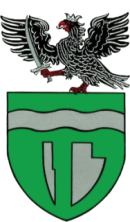 FELSŐZSOLCA VÁROS JEGYZŐJEFAKIVÁGÁSI ENGEDÉLYKÉRELEM / BEJELENTÉS*a közterületen lévő fás szárú növényekre (fák, cserjék)(*A megfelelő rész aláhúzandó!)A fás szárú növények védelméről szóló 346/2008. (XII. 30.) Korm. rendelet alapján fakivágási engedélykérelemmel / bejelentéssel* fordulok Felsőzsolca Város Jegyzőjéhez. (*A megfelelő rész aláhúzandó!)Kérelmező neve: 	Címe: 	Telefonszáma: 	A kérelem/bejelentés KÖTELEZŐ tartalmi elemei:A kivágás indoka: 	Az érintett közterület neve, az érintett fás szárú növény pontos elhelyezkedése (szöveges leírással vagy rajzos ábrázolással):A kivágni tervezett/kivágott fás szárú növény(ek):A tervezett / megvalósult kivágás kivitelezésének részletes leírása:A fás szárú növény(ek) tervezett pótlása:Fás szárú növény pótlása nem történhet az alábbiakban meghatározott fajok egyedeivel:fehér akác* (Robinia pseudoacacia)amerikai kőris* (Fraxinus pennsylvanica)mirigyes bálványfa* (Ailanthus altissima)cserjés gyalogakác (Amorpha fruticosa)kései meggy (Padus serotina)zöld juhar (Acer negundo)____________________* Kivéve a kertészeti változatok.Tudomásul veszem, hogy amennyiben a fás szárú növény pótlása a földrészlet adottsága miatt nem vagy csak részben teljesíthető, és más ingatlanon a pótlás a település beépítettsége miatt nem jelölhető ki, a jegyző a használót kompenzációs intézkedés megtételére kötelezi.Kelt: ………………………, ………………….............................................................   kérelmező aláírásaSorszámA fa/cserje fajaTörzsátmérő(földtől számított 1 méter magasságban)SorszámA fa/cserje faja, fajtájaDarabszámA kiültetés helye